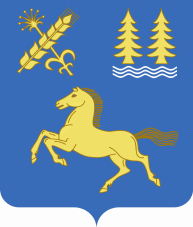            КАРАР                                                                           ПОСТАНОВЛЕНИЕ12 декабрь 2022 йыл                                   № 64                        12 декабря  2022гОб утверждении Программы профилактики рисков причинения вреда (ущерба) охраняемым законом ценностям по муниципальному контролю в сфере благоустройства на территории сельского поселения Вознесенский сельсовет муниципального района Дуванский район Республики Башкортостан на 2023 годВ соответствии с частью 2 статьи 44 Федерального закона от 31.07.2020 № 248-ФЗ «О государственном контроле (надзоре) и муниципальном контроле в Российской Федерации», Постановлением Правительства РФ от 25.06.2021 № 990 «Об утверждении Правил разработки и утверждения контрольными (надзорными) органами программы профилактики рисков причинения вреда (ущерба) охраняемым законом ценностям», решением Совета сельского поселения Вознесенский сельсовет муниципального района Дуванский район Республики Башкортостан от 17.05.2022 № 89 «Об утверждении положения о муниципальном контроле в сфере благоустройства на территории сельского поселения Вознесенский  сельсовет  муниципального  района  Дуванский  район  Республики Башкортостан», руководствуясь Уставом сельского поселения Вознесенский  сельсовет  муниципального  района  Дуванский  район  Республики  Башкортостан, п о с т а н о в л я ю:1. Утвердить программу профилактики рисков причинения вреда (ущерба) охраняемым законом ценностям по муниципальному контролю в сфере благоустройства на территории сельского поселения Вознесенский сельсовет муниципального района Дуванский район Республики Башкортостан на 2023 год (Приложение);2. Опубликовать данное постановление на официальном сайте сельского поселения Вознесенский сельсовет муниципального района Дуванский район Республики Башкортостан: http://вознесенка.рф3. Настоящее постановление вступает в силу с 01 января 2023 года.   4. Контроль за исполнением настоящего постановления оставляю за собой.Глава сельского поселения			                                           А.Е. СкороходоваПриложение УТВЕРЖДЕНО постановлением главы Администрации сельского поселения Вознесенский сельсовет муниципального района Дуванский район Республики Башкортостанот 12 декабря 2022 года№ 64Программа профилактики рисков причинения вреда (ущерба) охраняемым законом ценностям при осуществлении муниципального контроля в сфере благоустройства на территории сельского поселения Вознесенский сельсовет муниципального района Дуванский район                      Республики Башкортостан на 2023 год.1. Анализ текущего состояния осуществления муниципального   контроля, описание текущего развития профилактической деятельности контрольного органа, характеристика проблем, на решение которых направлена Программа	Настоящая программа разработана в соответствии со статьей 44 Федерального закона от 31 июля 2021 года № 248-ФЗ «О государственном контроле (надзоре) и муниципальном контроле в Российской Федерации», постановлением Правительства Российской Федерации от 25 июня 2021 года № 990 «Об утверждении Правил разработки и утверждения контрольными (надзорными) органами программы профилактики рисков причинения вреда (ущерба) охраняемым законом ценностям» и предусматривает комплекс мероприятий по профилактике рисков причинения вреда (ущерба) охраняемым законом ценностям при осуществлении муниципального контроля в сфере благоустройства на территории сельского поселения Вознесенский сельсовет муниципального района Дуванский район Республики Башкортостан.Программа профилактики рисков причинения вреда (ущерба) охраняемым законом ценностям по муниципальному контролю в сфере благоустройства (далее – Программа профилактики) направлена на предупреждение нарушений органами государственной власти, органами местного самоуправления, юридическими лицами, их руководителями и иными должностными лицами, индивидуальными предпринимателями, гражданами (далее – подконтрольные субъекты) обязательных требований установленных правилами благоустройства и снижения рисков причинения вреда (ущерба) охраняемым законом ценностям, разъяснения подконтрольным субъектам обязательных требований установленных правилами благоустройства на территории сельского поселения Вознесенский сельсовет муниципального района Дуванский район Республики Башкортостан.  Программа профилактики разработана и подлежит исполнению Администрацией сельского поселения Вознесенский сельсовет муниципального района Дуванский район Республики Башкортостан (далее – администрация).Предметом контроля в сфере благоустройства является соблюдение юридическими лицами, индивидуальными предпринимателями, гражданами Правил благоустройства территории сельского поселения Вознесенский сельсовет муниципального района Дуванский район Республики Башкортостан, требований к обеспечению доступности для инвалидов объектов социальной, инженерной и транспортной инфраструктур и предоставляемых услуг.Администрация осуществляет контроль за соблюдением Правил благоустройства, включающих:обязательные требования по содержанию прилегающих территорий;2) обязательные требования по содержанию элементов и объектов благоустройства, в том числе требования: - по установке ограждений, не препятствующей свободному доступу маломобильных групп населения к объектам образования, здравоохранения, культуры, физической культуры и спорта, социального обслуживания населения;-по содержанию фасадов нежилых зданий, строений, сооружений, других стен зданий, строений, сооружений, а также иных элементов благоустройства и общественных мест;-по содержанию специальных знаков, надписей, содержащих информацию, необходимую для эксплуатации инженерных сооружений;-по осуществлению земляных работ в соответствии с разрешением на осуществление земляных работ, выдаваемым в соответствии с порядком осуществления земляных работ, установленным нормативными правовыми сельского поселения Вознесенский сельсовет муниципального района Дуванский район Республики Башкортостан и Правилами благоустройства;- по обеспечению свободных проходов к зданиям и входам в них, а также свободных въездов во дворы, обеспечению безопасности пешеходов и безопасного пешеходного движения, включая инвалидов и другие маломобильные группы населения, на период осуществления земляных работ;- о недопустимости размещения транспортных средств на газоне или иной озеленённой или рекреационной территории, размещение транспортных средств на которой ограничено Правилами благоустройства, а также по недопустимости загрязнения территорий общего пользования транспортными средствами во время их эксплуатации, обслуживания или ремонта, при перевозке грузов или выезде со строительных площадок (вследствие отсутствия тента или укрытия);3) обязательные требования по уборке территории сельского поселения Вознесенский сельсовет муниципального района Дуванский район Республики Башкортостан в зимний период, включая контроль проведения мероприятий по очистке от снега, наледи и сосулек кровель зданий, сооружений; 4) обязательные требования по уборке территории сельского поселения Вознесенский сельсовет муниципального района Дуванский район Республики Башкортостан в летний период, включая обязательные требования по выявлению карантинных, ядовитых и сорных растений, борьбе с ними, локализации, ликвидации их очагов;5) дополнительные обязательные требования пожарной безопасности в период действия особого противопожарного режима; 6) обязательные требования по прокладке, переустройству, ремонту и содержанию подземных коммуникаций на территориях общего пользования;7) обязательные требования по посадке, охране и содержанию зеленых насаждений, в том числе обязательные требования по удалению (сносу), пересадке деревьев и кустарников в соответствии с порубочным билетом и (или) разрешением на пересадку деревьев и кустарников;8) обязательные требования по складированию твердых коммунальных отходов;9) обязательные требования по выгулу животных и требования о недопустимости выпаса сельскохозяйственных животных и птиц на территориях общего пользования и иных, предусмотренных Правилами благоустройства, территориях.Администрация осуществляет контроль за соблюдением исполнения предписаний об устранении нарушений обязательных требований, выданных должностными лицами, уполномоченными осуществлять контроль, в пределах их компетенции.Контролируемыми лицами при осуществлении муниципального контроля являются: юридические лица, индивидуальные предприниматели и граждане.Главной задачей администрации при осуществлении муниципального контроля является переориентация контрольной деятельности на объекты повышенного риска и усиление профилактической работы в отношении всех объектов контроля, обеспечивая приоритет проведения профилактики.К отношениям, связанным с осуществлением контроля в сфере благоустройства, организацией и проведением профилактических мероприятий, контрольных мероприятий, применяются положения Федерального закона от 31.07.2020 № 248-ФЗ «О государственном контроле (надзоре) и муниципальном контроле в Российской Федерации», Федерального закона от 06.10.2003 № 131-ФЗ «Об общих принципах организации местного самоуправления в Российской Федерации», Правила благоустройства территории сельского поселения Вознесенский сельсовет муниципального района Дуванский район Республики Башкортостан.Администрацией за 9 месяцев 2022 года проверок (плановых, внеплановых) по муниципальному контролю в сфере благоустройство не проводилось.Мониторинг состояния подконтрольных субъектов в сфере соблюдения правил благоустройства выявил, что ключевыми и наиболее значимыми рисками являются нарушения, предусмотренные Правилами благоустройства в части загрязнения территории, а именно мусор на прилегающих к хозяйствующим субъектам территориях, выпаса сельскохозяйственных животных на территориях общего пользования.Проведение профилактических мероприятий, направленных на соблюдение подконтрольными субъектами обязательных требований законодательства, на побуждение подконтрольных субъектов к добросовестности, будет способствовать повышению их ответственности, а также снижению количества совершаемых нарушений.Раздел 2. Цели и задачи реализации программы профилактики     2.1. Основными целями Программы профилактики являются:     2.1.1. Стимулирование добросовестного соблюдения обязательных требований всеми контролируемыми лицами;     2.1.2. Устранение условий, причин и факторов, способных привести к нарушениям обязательных требований и (или) причинению вреда (ущерба) охраняемым законом ценностям;     2.1.3. Создание условий для доведения обязательных требований до контролируемых лиц, повышение информированности о способах их соблюдения.      2.2.   Проведение профилактических мероприятий программы профилактики направлено на решение следующих задач:    2.2.1. Укрепление системы профилактики нарушений рисков причинения вреда (ущерба) охраняемым законом ценностям;    2.2.2. Повышение правосознания, правовой культуры, уровня правовой грамотности подконтрольных субъектов, в том числе путем обеспечения доступности информации об обязательных требованиях законодательства и необходимых мерах по их исполнению;    2.2.3. Оценка возможной угрозы причинения, либо причинения вреда жизни, здоровью граждан, выработка и реализация профилактических мер, способствующих ее снижению;    2.2.4. Выявление причин, факторов и условий, способствующих нарушению обязательных требований законодательства, определение способов устранения или снижения рисков их возникновения;   2.2.5. Оценка состояния подконтрольной среды и установление зависимости видов, форм и интенсивности профилактических мероприятий от особенностей конкретных подконтрольных субъектов, и проведение профилактических мероприятий с учетом данных факторов;   2.2.6. Формирование единого понимания обязательных требований законодательства у всех участников контрольной деятельности.3. Перечень профилактических мероприятий, сроки (периодичность) их проведения.3.1. Администрация при осуществлении муниципального контроля в сфере благоустройства на территории сельского поселения Вознесенский сельсоветмуниципального района Дуванский район Республики Башкортостан проводит следующие виды профилактических мероприятий: 1) информирование; 2) консультирование. 3.1. Информирование Администрация осуществляет информирование контролируемых лиц и иных заинтересованных лиц по вопросам соблюдения обязательных требований. Информирование осуществляется посредством размещения соответствующих сведений на официальном сайте администрации в специальном разделе, посвященном контрольной деятельности, в средствах массовой информации, через личные кабинеты контролируемых лиц в государственных информационных системах (при их наличии) и в иных формах. 3.2. Консультирование Консультирование контролируемых лиц осуществляется должностным лицом администрации, уполномоченным осуществлять контроль, по телефону, посредством видео-конференц-связи, на личном приеме либо в ходе проведения профилактических мероприятий, контрольных мероприятий и не должно превышать 15 минут.При осуществлении консультирования должностное лицо, уполномоченное осуществлять контроль, обязано соблюдать конфиденциальность информации, доступ к которой ограничен в соответствии с законодательством Российской Федерации.В ходе консультирования не может предоставляться информация, содержащая оценку конкретного контрольного мероприятия, решений и (или) действий должностных лиц, уполномоченных осуществлять контроль, иных участников контрольного мероприятия, а также результаты проведенных в рамках контрольного мероприятия экспертизы, испытаний.Информация, ставшая известной должностному лицу, уполномоченному осуществлять контроль, в ходе консультирования, не может использоваться администрацией в целях оценки контролируемого лица по вопросам соблюдения обязательных требований.Должностными лицами, уполномоченными осуществлять контроль, ведется журнал учета консультирований.В случае поступления в администрацию пяти и более однотипных обращений контролируемых лиц и их представителей консультирование осуществляется посредством размещения на официальном сайте администрации в специальном разделе, посвященном контрольной деятельности, письменного разъяснения, подписанного главой  администрации сельского поселения Вознесенский сельсовет муниципального района Дуванский район Республики Башкортостан или должностным лицом, уполномоченным осуществлять контроль.Перечень профилактических мероприятий, сроки (периодичность) их проведения на 2023 год4. Показатели результативности и эффективности Программы№ п/пНаименование мероприятияСведения о мероприятииОтветственный исполнительСрок исполнения1.ИнформированиеИнформирование осуществляется посредством размещения соответствующих сведений на официальном сайте администрации в информационно-телекоммуникационной сети "Интернет" и в иных формах.Уполномоченное должностное лицо размещает и поддерживает в актуальном состоянии на официальном сайте администрации в сети «Интернет»:1) тексты нормативных правовых актов, регулирующих осуществление муниципального контроля;2) руководства по соблюдению обязательных требований.3) программу профилактики рисков причинения вреда;4) сведения о способах получения консультаций по вопросам соблюдения обязательных требований;5) доклады, содержащие результаты обобщения правоприменительной практики;6) доклады о муниципальном контроле;7) иные сведения, предусмотренные нормативными правовыми актами Российской Федерации, нормативными правовыми актами субъекта Российской Федерации, муниципальными правовыми актами.Уполномоченное должностное лицо В течение года2.КонсультированиеКонсультирование осуществляется должностными лицами по телефону, в письменной форме, на личном приеме либо в ходе проведения профилактического мероприятия, контрольного мероприятия. Время консультирования при личном обращении составляет 15минут.Консультирование, осуществляется по следующим вопросам:- разъяснение положений нормативных правовых актов, содержащих обязательные требования, оценка соблюдения которых осуществляется в рамках муниципального контроля;- разъяснение положений нормативных правовых актов, регламентирующих порядок осуществления муниципального контроля;- компетенция уполномоченного органа;- порядок обжалования действий (бездействия) инспекторов.В случае если в течение календарного года поступило 5 и более однотипных (по одним и тем же вопросам) обращений контролируемых лиц и их представителей по указанным вопросам, консультирование осуществляется посредствам размещения на официальном сайте администрации в информационно-телекоммуникационной сети «Интернет» в разделе «Муниципальный контроль» письменного разъяснения, подписанного уполномоченным должностным лицом.Уполномоченное должностное лицо В течение года№п/пНаименование показателяВеличина11.Полнота информации, размещенной на официальном сайте контрольного органа в сети «Интернет» в соответствии с частью 3 статьи 46 Федерального закона от 31 июля 2021 г. № 248-ФЗ «О государственном контроле (надзоре) и муниципальном контроле в Российской Федерации»100%2.Доля выданных предостережений по результатам рассмотрения обращений с  подтвердившимися сведениями о готовящихся нарушениях обязательных требований или признаках нарушений обязательных требований и  в случае отсутствия подтвержденных данных о том, что нарушение обязательных требований причинило вред (ущерб) охраняемым законом ценностям либо создало угрозу причинения вреда (ущерба) охраняемым законом ценностям (%)20% и более3.Доля лиц, удовлетворённых консультированием в общем количестве лиц, обратившихся за консультированием100%4.Утверждение   доклада, содержащего результаты обобщения правоприменительной практики по осуществлению муниципального контроля, его опубликованиеисполнено/не исполнено